OSNOVO - Передача сигнала от 8 аналоговых видеокамер, канала Ethernet и сигнала управления (PTZ) по оптическому волокну на 20км. 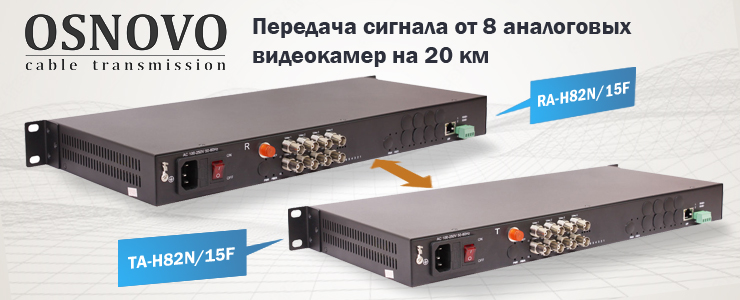 Устройства  предназначены для организации передачи сигнала от 8  видеокамер,  двунаправленного сигнала управления (RS485) и канала  Ethernet (10/100  Мбит/с) на расстояние до 20км.
К передатчику можно подключить до 8  видеокамер стандартов  HDCVI/HDTVI/AHD/CVBS (Аналог/720p/1080p). Ethernet  разъём RJ-45 можно  использовать для подключения/организации сегмента  сети или отдельного  устройства.

Для передачи сигнала используется одномодовое оптическое волокно (подключение через разъёмы FC).

Передатчик  и приемник рассчитаны на работу в широком диапазоне температур . Корпуса устройств предназначены для установки в 19" стойку (Высота  1U).Подробнее о новинке:Схема применения TA-H82N/15F + RA-H82N/15F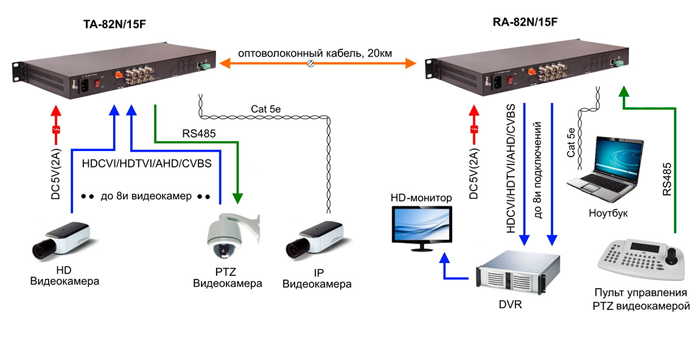 TA-H82N/15F  Оптический передатчик 8 каналов видео HDCVI/HDTVI/AHD/CVBS и 1 двунаправленного канала управления (RS485/полудуплекс) и 1 канала Ethernet (10/100M) по одномодовому оптоволокну до 20км. Максимальное разрешение 1080p. Рабочие длины волн 1310нм/1550нм (WDM - одно волокно). Оптический разъём: FC.Размеры (ШxВxГ): 482x44x220мм. Рабочая температура: -40…+75°С.RA-H82N/15F  Оптический приёмник 8 каналов видео HDCVI/HDTVI/AHD/CVBS и 1 двунаправленного канала управления (RS485/полудуплекс) и 1 канала Ethernet (10/100M) по одномодовому оптоволокну до 20км. Максимальное разрешение 1080p. Рабочие длины волн 1310нм/1550нм (WDM - одно волокно). Оптический разъём: FC. Размеры (ШxВxГ): 482x44x220мм. Рабочая температура: -40…+75°С.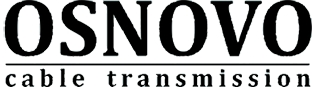 Гарантия - 5 лет!По вопросам приобретения обращайтесь к официальным дилерам OSNOVO, подробные описания оборудования для вашего решения на нашем сайте.Основные характеристики:Назначение: Оптический передатчикHD-сигналы: даCVBS: даКоличество каналов видео: 8Расстояние передачи (макс.)(м): 20000Разрешение (макс.): 1080рПитание: AC220VРабочая температура: -40..+75°СПросмотреть все характеристики...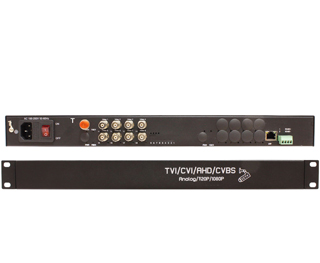 Основные характеристикиНазначение: Оптический приемникHD-сигналы: даCVBS: даКоличество каналов видео: 8Расстояние передачи (макс.)(м): 20000Разрешение (макс.): 1080рПитание: AC220VРабочая температура: -40..+75°С Просмотреть все характеристики...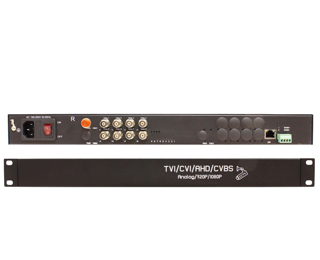 